DAN - die anderen Nachrichten 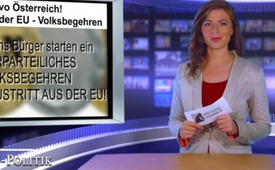 Bravo Österreich!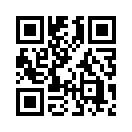 Weil Österreichs Bürger nicht
länger als Melkkuh für die
„Rettung“ des TEURO und
der Banken-Misswirtschaft
herhalten wollen! ...Weil Österreichs Bürger nicht
länger als Melkkuh für die
„Rettung“ des TEURO und
der Banken-Misswirtschaft
herhalten wollen!
Immer höhere Milliardenzahlungen
für „Brüssel“ (das
Fass ohne Boden) bedeuten
eine kalte Enteignung der
Bürgereinkommen. Stattdessen
Wiedereintritt in die funktionierende
und sparsame
EFTA zur Regelung der Handelsbeziehungen.
Weil echte Neutralität jegliche
Mitwirkung an einem Militärpakt
wie der EU-Armee
(mit ihrem Naheverhältnis zur
NATO) ausschließt – siehe
Schweiz.
Weil wir nicht Mitglied der
ATOMMACHT EU bleiben
und für diese auch nicht
weiter zahlen wollen (EURATOM-
Vertrag!).
Weil das oberste Prinzip der
EU – der grenzenlose, völlig
ungezügelte FREIHANDEL –
nur den Konzerninhabern
dient zum Schaden von
Volkswirtschaft, Natur und
Gesundheit!
Folgen: Verfall der Löhne,
Gehälter und Pensionen, Verlust
der örtlichen Nahversorgung,
Lebend-Tier-Transporte
über riesige Entfernungen,
kein (Einfuhr-) Schutz vor genmanipulierten
Substanzen.
Weil mit dem Lissabon-Vertrag,
der geltenden Arbeitsgrundlage
der EU, die wichtigsten
Prinzipien jeglicher
DEMOKRATIE (zum Beispiel
die Gewaltenteilung)
ausgeschaltet wurden. Nicht
gewählte Kommissare bestimmen,
das EU-„Parlament“ hat
keine Gesetzgebungsbefugnis.
Österreicher: Bitte Unterschriftenbögen
anfordern bei:
(Siehe Quelle)von OriginaltextQuellen:Heimat & Umwelt , Hagengasse 5,
A – 3424 ZeiselmauerDas könnte Sie auch interessieren:#DaN - Die anderen Nachrichten - www.kla.tv/DaNKla.TV – Die anderen Nachrichten ... frei – unabhängig – unzensiert ...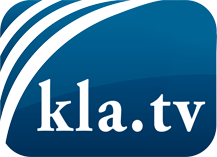 was die Medien nicht verschweigen sollten ...wenig Gehörtes vom Volk, für das Volk ...tägliche News ab 19:45 Uhr auf www.kla.tvDranbleiben lohnt sich!Kostenloses Abonnement mit wöchentlichen News per E-Mail erhalten Sie unter: www.kla.tv/aboSicherheitshinweis:Gegenstimmen werden leider immer weiter zensiert und unterdrückt. Solange wir nicht gemäß den Interessen und Ideologien der Systempresse berichten, müssen wir jederzeit damit rechnen, dass Vorwände gesucht werden, um Kla.TV zu sperren oder zu schaden.Vernetzen Sie sich darum heute noch internetunabhängig!
Klicken Sie hier: www.kla.tv/vernetzungLizenz:    Creative Commons-Lizenz mit Namensnennung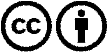 Verbreitung und Wiederaufbereitung ist mit Namensnennung erwünscht! Das Material darf jedoch nicht aus dem Kontext gerissen präsentiert werden. Mit öffentlichen Geldern (GEZ, Serafe, GIS, ...) finanzierte Institutionen ist die Verwendung ohne Rückfrage untersagt. Verstöße können strafrechtlich verfolgt werden.